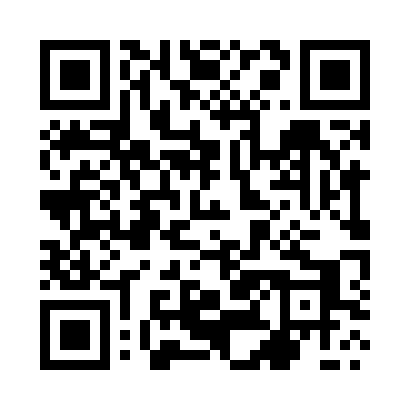 Prayer times for Rzesznikowo, PolandWed 1 May 2024 - Fri 31 May 2024High Latitude Method: Angle Based RulePrayer Calculation Method: Muslim World LeagueAsar Calculation Method: HanafiPrayer times provided by https://www.salahtimes.comDateDayFajrSunriseDhuhrAsrMaghribIsha1Wed2:425:2112:556:058:3011:012Thu2:415:1912:556:068:3211:013Fri2:405:1712:556:078:3411:024Sat2:395:1512:556:088:3611:035Sun2:385:1312:556:098:3711:036Mon2:375:1112:556:118:3911:047Tue2:375:0912:556:128:4111:058Wed2:365:0712:556:138:4311:069Thu2:355:0512:546:148:4411:0610Fri2:345:0412:546:158:4611:0711Sat2:345:0212:546:168:4811:0812Sun2:335:0012:546:178:5011:0913Mon2:324:5812:546:188:5111:0914Tue2:314:5712:546:198:5311:1015Wed2:314:5512:546:208:5511:1116Thu2:304:5312:546:218:5611:1217Fri2:304:5212:546:228:5811:1218Sat2:294:5012:546:239:0011:1319Sun2:284:4912:556:249:0111:1420Mon2:284:4712:556:249:0311:1421Tue2:274:4612:556:259:0411:1522Wed2:274:4412:556:269:0611:1623Thu2:264:4312:556:279:0711:1624Fri2:264:4212:556:289:0911:1725Sat2:254:4012:556:299:1011:1826Sun2:254:3912:556:309:1211:1927Mon2:254:3812:556:309:1311:1928Tue2:244:3712:556:319:1511:2029Wed2:244:3612:566:329:1611:2030Thu2:234:3512:566:339:1711:2131Fri2:234:3412:566:339:1811:22